附件1生命健康科技园简介1.园区简介启东生命健康科技园，位于长江入海口北岸，与上海浦东仅一江之隔，是紧靠上海张江药谷的生命健康产业基地，到上海浦东机场仅需50分钟车程，北沿江高铁建成通车后，园区将全面融入上海半小时经济圈。园区总规划面积6.7平方公里，正按照“协同张江”发展定位，全面提升对接上海潜力，努力在发展理念、市场规则、气质格局等三个方面实现“无差别”，在产业配套、营商环境、宜居指数等三个方面做得“更好”，聚焦高端医疗器械、生物医药、健康服务三大产业生态圈，打造成为长三角生命科技创新基地、健康产业集聚区和滨江休闲宜居新城。目前，拜耳医药、药明康德、睿智医药、艾力斯、北京大学生命科学华东产业研究院等知名生命健康企业和机构已落户启东，园区已经竣工产业楼宇9.43万平方米，在建产业楼宇12.5万平方米，单体面积约1300-8000平方米，首层层高5.5-8米，二、三层层高4.2-4.8米，能够满足医药及医疗器械研发生产企业实验室布局和洁净车间建设的不同需要，已形成涵盖公共仪器平台、高端医疗器械创新加速平台、一站式企业服务中心等在内的科技服务体系，正全力构建“如鱼得水、如鸟归林”的启东生命健康产业创新发展生态。2.园区公众号可以通过阅读“生命健康科技城”微信公众号（微信号：gh_9f75c9603259）了解园区情况，公众号二维码如下：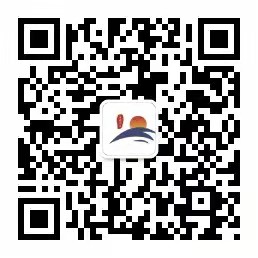 3.园区相关媒体报道《南通日报》专刊：启东生命健康科技园--打造紧邻上海张江药谷的生命科技创新基地https://mp.weixin.qq.com/s/Pdf_T70qmMkj4bWpoXbIFw“跑好对接上海产业第一棒”——中国·启东生命健康城“后疫情时代”的产业风口https://mp.weixin.qq.com/s/TvRlXkZMGUleT5FK6036cw聚势腾飞——启东生命健康科技园首开区一期、二期顺利竣工！https://mp.weixin.qq.com/s/XLoARY-DpGW66RGuqSa9qg4.启东生命健康产业宣传视频复制这段内容后打开百度网盘App，链接:https://pan.baidu.com/s/1Ae7TM2ED8_MI-hko8vnPrw提取码:829p